Университет ИТМОКафедра ИПМТеория автоматовЛабораторная работа №3Вариант 7Выполнил: Назарьев Сергейгр. Р33152016По заданному регулярному выражению необходимо:1. построить НКА.2. полученный НКА преобразовать в ДКА.3. минимизировать полученный конечный автомат.4. привести не менее пяти примеров входных последовательностей, которыепринимаются или отвергаются полученным ДКА.Исходные данные (на «хорошо»):ba((ab)|(ac))*	Построение НКА: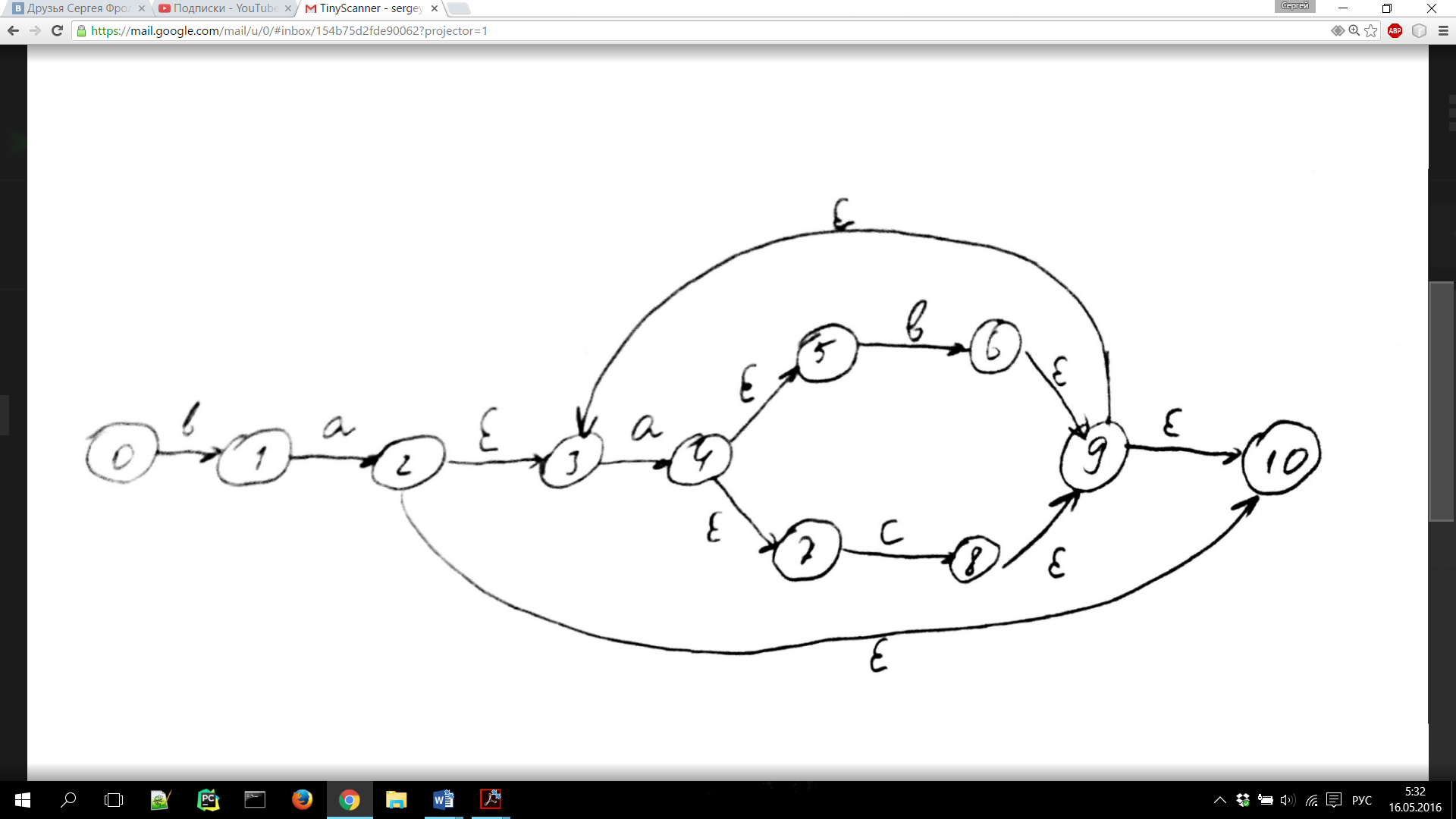 Построение ДКА по НКА: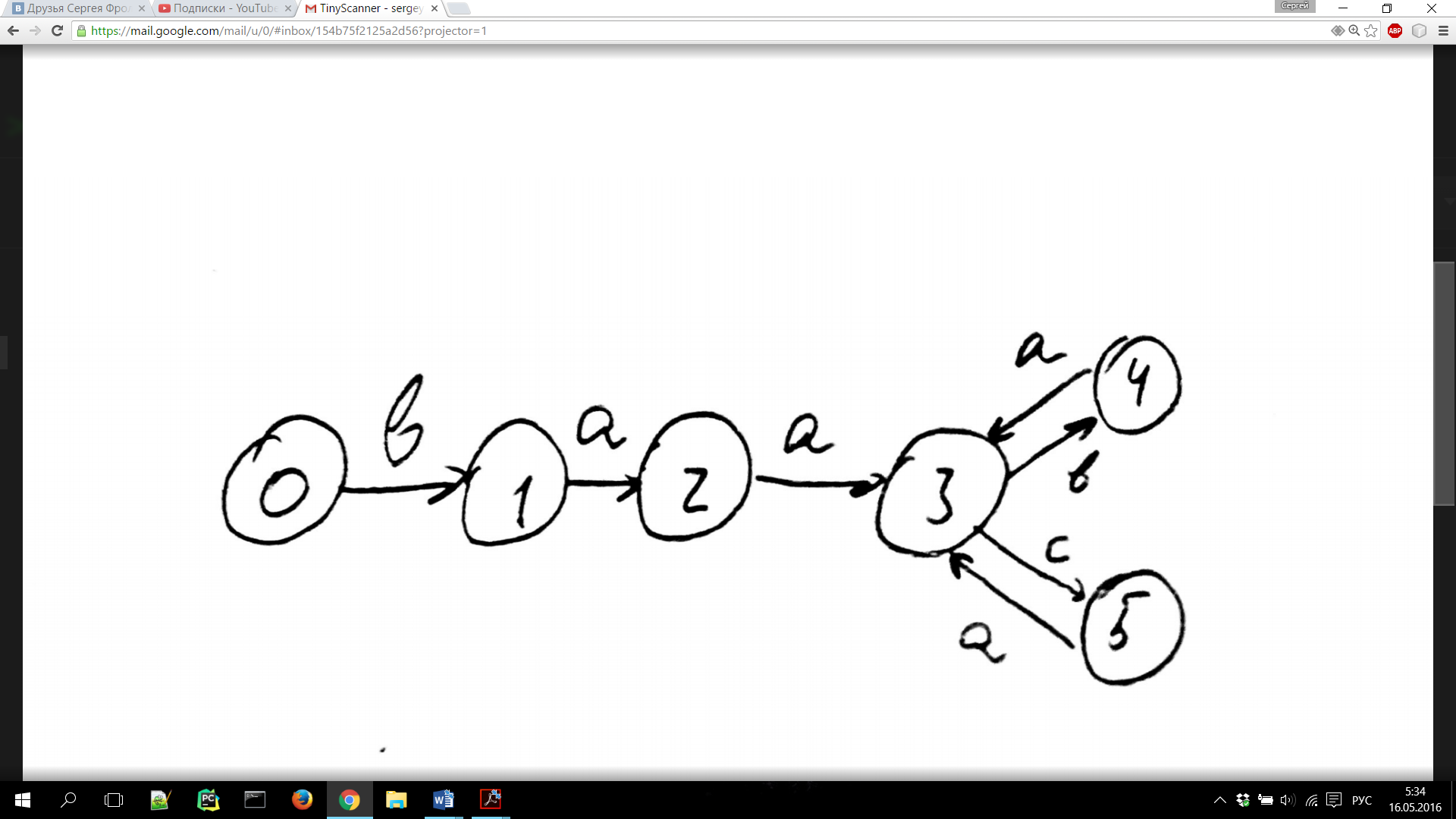 Минимизация ДКА:π1 = {A1<0>; B1<1>; C1<2, 4, 5>; D1<3>}Граф минимизированного автомата: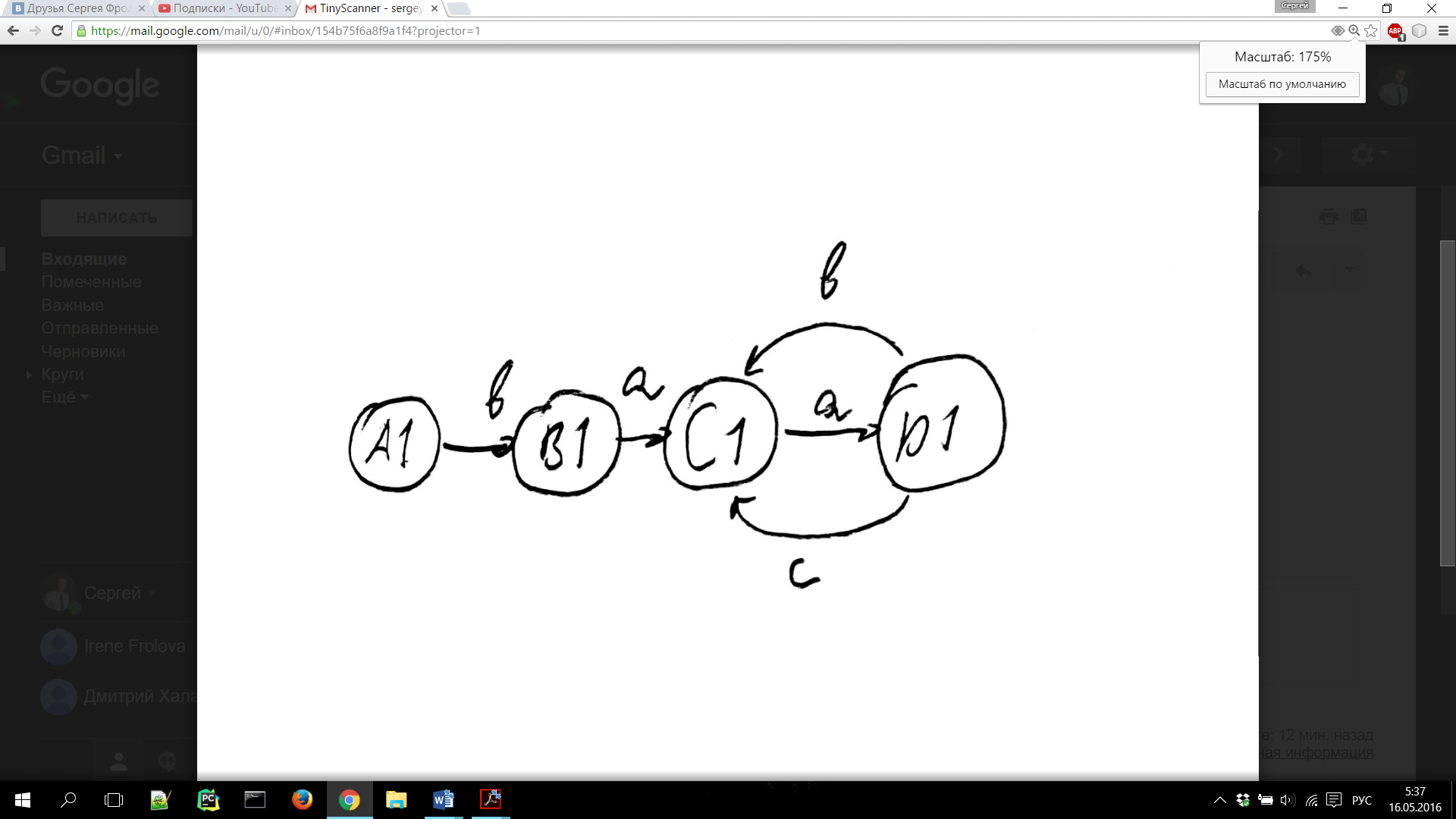 Примеры последовательностей:Принимаются: 	ba, baab, baac, baabab, baabacОтвергаются: 		a, baa, bb, bac, baaaСостояние ДКАСостояния НКАПереход по символамПереход по символамПереход по символамСостояние ДКАСостояния НКАabc0011122{2,3,10}33{4,5,7}454{3,6,9,10}35{3,8,9,10}3∂012345a23303b14С5∂012345aC1D1D1D1bB1C1сC1